OKUL BİLGİLERİ1)   KURUM ADI1)   KURUM ADIADIYAMAN  LİSESİADIYAMAN  LİSESİADIYAMAN  LİSESİADIYAMAN  LİSESİADIYAMAN  LİSESİ2)   KURUM KODU2)   KURUM KODUhttp://adiyamanlisesi.meb.k12.tr/tema/index.phphttp://adiyamanlisesi.meb.k12.tr/tema/index.phphttp://adiyamanlisesi.meb.k12.tr/tema/index.phphttp://adiyamanlisesi.meb.k12.tr/tema/index.phphttp://adiyamanlisesi.meb.k12.tr/tema/index.php3) İLETİŞİM BİLGİLERİ3) İLETİŞİM BİLGİLERİTelefon: 0 416 216 10 22 Telefon: 0 416 216 10 22 Telefon: 0 416 216 10 22 Telefon: 0 416 216 10 22 Telefon: 0 416 216 10 22 3) İLETİŞİM BİLGİLERİ3) İLETİŞİM BİLGİLERİFax:Fax:Fax:Fax:Fax:3) İLETİŞİM BİLGİLERİ3) İLETİŞİM BİLGİLERİe-posta: meb.k12.tre-posta: meb.k12.tre-posta: meb.k12.tre-posta: meb.k12.tre-posta: meb.k12.tr3) İLETİŞİM BİLGİLERİ3) İLETİŞİM BİLGİLERİWeb Adresi:http://adiyamanlisesi.meb.k12.tr/tema/index.phpWeb Adresi:http://adiyamanlisesi.meb.k12.tr/tema/index.phpWeb Adresi:http://adiyamanlisesi.meb.k12.tr/tema/index.phpWeb Adresi:http://adiyamanlisesi.meb.k12.tr/tema/index.phpWeb Adresi:http://adiyamanlisesi.meb.k12.tr/tema/index.php4) ULAŞIM BİLGİLERİ4) ULAŞIM BİLGİLERİAdres:ESKİSARAY MAH.GÖLBAŞI CAD. MİGROS YANIAdres:ESKİSARAY MAH.GÖLBAŞI CAD. MİGROS YANIAdres:ESKİSARAY MAH.GÖLBAŞI CAD. MİGROS YANIAdres:ESKİSARAY MAH.GÖLBAŞI CAD. MİGROS YANIAdres:ESKİSARAY MAH.GÖLBAŞI CAD. MİGROS YANI4) ULAŞIM BİLGİLERİ4) ULAŞIM BİLGİLERİİl-İlçe Merkezine Uzaklık:   Kmİl-İlçe Merkezine Uzaklık:   Kmİl-İlçe Merkezine Uzaklık:   Kmİl-İlçe Merkezine Uzaklık:   Kmİl-İlçe Merkezine Uzaklık:   Km4) ULAŞIM BİLGİLERİ4) ULAŞIM BİLGİLERİServis Bilgisi: Servis Bilgisi: Servis Bilgisi: Servis Bilgisi: Servis Bilgisi: 4) ULAŞIM BİLGİLERİ4) ULAŞIM BİLGİLERİUlaşım:Ulaşım:Ulaşım:Ulaşım:Ulaşım:4) ULAŞIM BİLGİLERİ4) ULAŞIM BİLGİLERİHarita: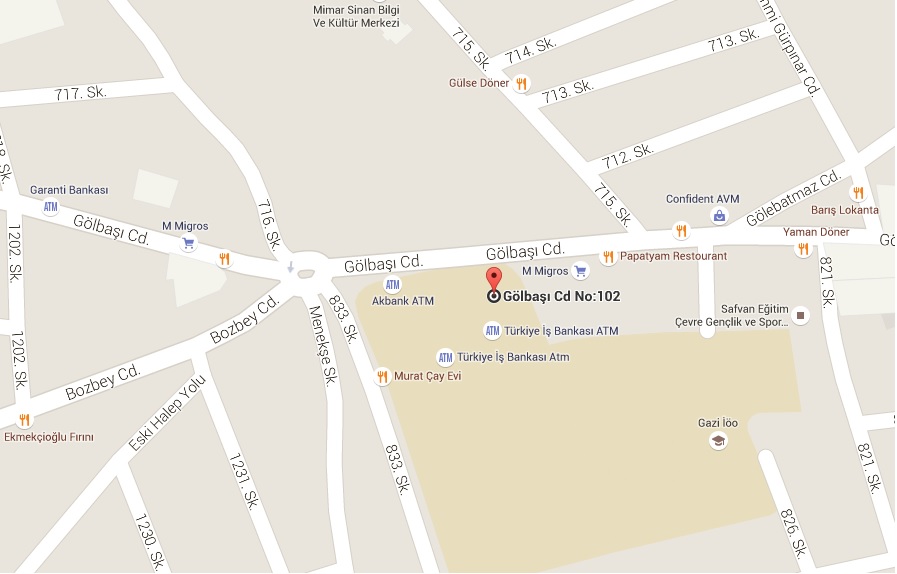 Harita:Harita:Harita:Harita:5)   KURUM BİLGİLERİ5)   KURUM BİLGİLERİ5)   KURUM BİLGİLERİ5)   KURUM BİLGİLERİ5)   KURUM BİLGİLERİ5)   KURUM BİLGİLERİ5)   KURUM BİLGİLERİÖğretim ŞekliNormalNormalXDers Başlama08:0008:00Öğretim ŞekliİkiliİkiliDers Bitiş15:3015:30Öğrenci SayısıKızKızPansiyon BilgileriKızPansiyonumuz BulunmuyorÖğrenci SayısıErkekErkekPansiyon BilgileriErkekPansiyonumuz BulunmuyorYabancı Dil1.Y. Dil1.Y. DilİngilizceHazırlık SınıfıYokYabancı Dil2.Y.Dil2.Y.DilHazırlık SınıfıYokYokDerslik Sayısı454545Spor Salonu11Öğretmen Sayısı888888Yemekhane11Rehber Öğrt. Sayısı333Kantin11Kütüphane11Revir0Konferans Salonu11Isınma ŞekliKaloriferFen Laboratuvarı00Misafirhane0B.T Laboratuvarı00BahçeFutbol SahasıResim Sınıfı00Lojman BilgileriVarMüzik Sınıfı00Diğer6)  İSTATİSTİKLER6)  İSTATİSTİKLER6)  İSTATİSTİKLER6)  İSTATİSTİKLER6)  İSTATİSTİKLERKontenjan BilgileriKontenjan Bilgileri2014-2015Kontenjan BilgileriKontenjan Bilgileri2015-2016Taban-Tavan  Puan BilgileriTaban-Tavan  Puan Bilgileri2013-2014Taban-Tavan  Puan BilgileriTaban-Tavan  Puan Bilgileri2014-2015Taban-Tavan  Puan BilgileriTaban-Tavan  Puan Bilgileri2015-2016Okulun YGS/LYS Başarı DurumuOkulun YGS/LYS Başarı Durumu2013-2014Okulun YGS/LYS Başarı DurumuOkulun YGS/LYS Başarı Durumu2014-2015Okulun YGS/LYS Başarı DurumuOkulun YGS/LYS Başarı Durumu2015-2016LYS’de Öğrenci Yerleştirme YüzdesiLYS’de Öğrenci Yerleştirme Yüzdesi2013-2014LYS’de Öğrenci Yerleştirme YüzdesiLYS’de Öğrenci Yerleştirme Yüzdesi2014-2015LYS’de Öğrenci Yerleştirme YüzdesiLYS’de Öğrenci Yerleştirme Yüzdesi2015-20167)   OKULUN SOSYAL VE KÜLTÜREL ETKİNLİKLERİ7)   OKULUN SOSYAL VE KÜLTÜREL ETKİNLİKLERİ7)   OKULUN SOSYAL VE KÜLTÜREL ETKİNLİKLERİ7)   OKULUN SOSYAL VE KÜLTÜREL ETKİNLİKLERİ7)   OKULUN SOSYAL VE KÜLTÜREL ETKİNLİKLERİSportif EtkinliklerSportif EtkinliklerOkulmuzda Halı Saha futbol turnuvaları,Voleybol Turnuvaları,Badminton,Masa Tenisi ve Satranç alanları mevcut olup zaman zaman turnuvalar düzenlenmekte öğrencilerimiz çeşitli il ve ilçe dereceleri edinmektedirOkulmuzda Halı Saha futbol turnuvaları,Voleybol Turnuvaları,Badminton,Masa Tenisi ve Satranç alanları mevcut olup zaman zaman turnuvalar düzenlenmekte öğrencilerimiz çeşitli il ve ilçe dereceleri edinmektedirOkulmuzda Halı Saha futbol turnuvaları,Voleybol Turnuvaları,Badminton,Masa Tenisi ve Satranç alanları mevcut olup zaman zaman turnuvalar düzenlenmekte öğrencilerimiz çeşitli il ve ilçe dereceleri edinmektedirBilimsel EtkinliklerBilimsel EtkinliklerProje ÇalışmalarıProje ÇalışmalarıSodes Kapsamında çeşitli projelere ortaklık yapmaktayızSodes Kapsamında çeşitli projelere ortaklık yapmaktayızSodes Kapsamında çeşitli projelere ortaklık yapmaktayızYurtdışı Proje FaaliyetleriYurtdışı Proje Faaliyetleri8)   DİĞER HUSUSLARArapca Bilgi Etkinlik Yarışmaları İl Birincisi olarak Bölge yarışmalarına katılmaktayız Ezan Okuma,Şiir ve Tiyatro yarışmaları düzenlemekteyiz.Gölge Oyunu Etkinlikleri,Münazarallar,Hadis Yarışmaları ve Kültürel gezi programları düzenlemekteyiz.8)   DİĞER HUSUSLARArapca Bilgi Etkinlik Yarışmaları İl Birincisi olarak Bölge yarışmalarına katılmaktayız Ezan Okuma,Şiir ve Tiyatro yarışmaları düzenlemekteyiz.Gölge Oyunu Etkinlikleri,Münazarallar,Hadis Yarışmaları ve Kültürel gezi programları düzenlemekteyiz.8)   DİĞER HUSUSLARArapca Bilgi Etkinlik Yarışmaları İl Birincisi olarak Bölge yarışmalarına katılmaktayız Ezan Okuma,Şiir ve Tiyatro yarışmaları düzenlemekteyiz.Gölge Oyunu Etkinlikleri,Münazarallar,Hadis Yarışmaları ve Kültürel gezi programları düzenlemekteyiz.8)   DİĞER HUSUSLARArapca Bilgi Etkinlik Yarışmaları İl Birincisi olarak Bölge yarışmalarına katılmaktayız Ezan Okuma,Şiir ve Tiyatro yarışmaları düzenlemekteyiz.Gölge Oyunu Etkinlikleri,Münazarallar,Hadis Yarışmaları ve Kültürel gezi programları düzenlemekteyiz.8)   DİĞER HUSUSLARArapca Bilgi Etkinlik Yarışmaları İl Birincisi olarak Bölge yarışmalarına katılmaktayız Ezan Okuma,Şiir ve Tiyatro yarışmaları düzenlemekteyiz.Gölge Oyunu Etkinlikleri,Münazarallar,Hadis Yarışmaları ve Kültürel gezi programları düzenlemekteyiz.